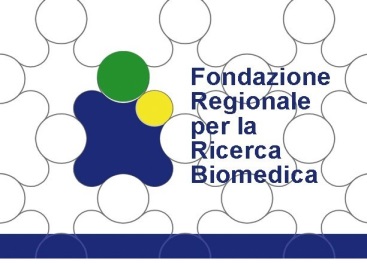 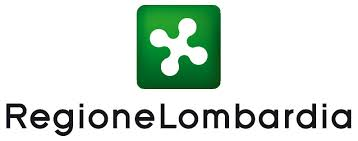 “BANDO 2015 PER LA VALORIZZAZIONE DELLA RICERCA BIOMEDICA NELL’AMBITO DELLA MEDICINA TRASLAZIONALE E PERSONALIZZATA E DELLA RICERCA CLINICA SPONTANEA”TEMPLATE PROJECT ANNUAL SCIENTIFIC REPORTGENERAL PROJECT INFORMATIONProject number: 2015-00..Project acronym:Project title:Start date: (dd/mm/yyyy)Project duration (in months):Name of the project’s coordinator (Dr/Prof): Organization of the project's coordinator:Period covered by the report (from … to …):WORK PROGRESS AND ACHIEVEMENTS DURING THE PERIOD For each accomplished objective/action/task/deliverable, please explain: Obtained results (including pictures and tables);(Max 3 pages including figures and legends) Pitfalls and caveats and how they have been overcome, or possible solutions to overcome them;(Max 1 page)Dissemination events:Describe any participation to dissemination events (workshops, congresses, non-scientific events for the general public, etc.).List them indicating: title of the event, date, role (speaker, participant, etc.). Where applicable, please copy and paste the abstract of the dissemination event attended.(No page limit)Publications:List all publications in the context of the project funded by FRRB, including any submitted papers. In case of accepted papers, please provide the related PDF file.(No page limit)Explanation oN the use of resources Please provide an explanation of any major direct costs incurred by each beneficiary in this reporting period (personnel costs, purchase of important equipment, travel costs, large consumable items, etc.) and describe any relevant variation compared to the initial approved financial plan. (Max 1 page)VERSIONEDATA DI PUBBLICAZIONEMODIFICHE		0Maggio 2017Emissione inizialeObjectives/actions/tasks/deliverablesWPTimingAccomplishedAccomplishedYESNO